                        ПРОЕКТ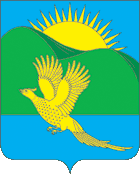 ДУМАПАРТИЗАНСКОГО МУНИЦИПАЛЬНОГО РАЙОНАПРИМОРСКОГО КРАЯРЕШЕНИЕ     село Владимиро-Александровское__06.2020											№  ___В соответствии с федеральными законами от 02.03.2007 № 25-ФЗ                       «О муниципальной службе в Российской Федерации», от 25.12.2008                       № 273-ФЗ «О противодействии коррупции», Указом Президента Российской Федерации от 21.09.2009 № 1065 «О проверке достоверности и полноты сведений, представляемых гражданами, претендующими на замещение должностей федеральной государственной службы, и федеральными государственными служащими, и соблюдения федеральными государственными служащими требований к служебному поведению», Законом Приморского края от 04.06.2007 № 82-КЗ «О муниципальной службе в Приморском крае», постановлением Губернатора Приморского края от 10.07.2012 № 49-пг «Об утверждении Положения о проверке достоверности и полноты сведений о доходах, об имуществе и обязательствах имущественного характера, представленных гражданами, претендующими на замещение должностей муниципальной службы, муниципальными служащими, замещающими указанные должности, достоверности и полноты сведений, представленных гражданами при поступлении на муниципальную службу в соответствии с нормативными правовыми актами Российской Федерации, соблюдения муниципальными служащими ограничений и запретов, требований о предотвращении или об урегулировании конфликта интересов, исполнения ими обязанностей, установленных в целях противодействия коррупции», руководствуясь статьями 19, 28 Устава Партизанского муниципального района, Дума Партизанского муниципального района РЕШИЛА:1. Принять муниципальный правовой акт «Порядок проверки достоверности и полноты сведений, представленных гражданами, претендующими на замещение должностей муниципальной службы, муниципальными служащими Партизанского муниципального района, и соблюдения муниципальными служащими требований к служебному поведению» (прилагается).	2. Признать утратившим силу решение Думы Партизанского муниципального района от 25.08.2017 № 384 «О порядке проверки достоверности и полноты сведений, представленных гражданами, претендующими на замещение должностей муниципальной службы, муниципальными служащими Партизанского муниципального района, и соблюдения муниципальными служащими требований к служебному поведению».3. Направить муниципальный правовой акт и.о. главы Партизанского муниципального района для подписания и официального опубликования.4. Настоящее решение вступает в силу со дня принятия.Председатель Думы						                А.В. АрсентьевМУНИЦИПАЛЬНЫЙ ПРАВОВОЙ АКТПорядок проверки достоверности и полноты сведений, представленных гражданами, претендующими на замещение должностей муниципальной службы, муниципальными служащими Партизанского муниципального района, и соблюдения муниципальными служащими требований к служебному поведениюПринят решением Думы Партизанскогомуниципального районаот __.06.2020 № ____1. Настоящий Порядок разработан во исполнение части 6 статьи 8 Закона Приморского края от 04.06.2007 № 82-КЗ «О муниципальной службе                           в Приморском крае» в соответствии с постановлением Губернатора Приморского края от 10.07.2012 № 49-пг «Об утверждении Положения о проверке достоверности и полноты сведений о доходах, об имуществе и обязательствах имущественного характера, представленных гражданами, претендующими на замещение должностей муниципальной службы, муниципальными служащими, замещающими указанные должности, достоверности и полноты сведений, представленных гражданами при поступлении на муниципальную службу в соответствии с нормативными правовыми актами Российской Федерации, соблюдения муниципальными служащими ограничений и запретов, требований о предотвращении или об урегулировании конфликта интересов, исполнения ими обязанностей, установленных в целях противодействия коррупции» (далее – Положение о проверке достоверности сведений) и определяет порядок осуществления проверки:а) достоверности и полноты сведений о доходах, об имуществе и обязательствах имущественного характера, представленных в соответствии      с Положением о представлении гражданами, претендующими на замещение должностей муниципальной службы, и муниципальными служащими Партизанского муниципального района, сведений о доходах, об имуществе, и обязательствах имущественного характера, принятым решением Думы Партизанского муниципального района (далее – ПМР):гражданами, претендующими на замещение должностей муниципальной службы в органах местного самоуправления ПМР (далее - граждане), на отчетную дату;муниципальными служащими, замещающими должности муниципальной службы в органах местного самоуправления ПМР (далее - муниципальные служащие), за отчетный период и за два года, предшествующие отчетному периоду;б) достоверности и полноты сведений, представленных гражданами при поступлении на муниципальную службу в соответствии с нормативными правовыми актами Российской Федерации;в) соблюдения муниципальными служащими в течение трех лет, предшествующих поступлению информации, явившейся основанием для осуществления проверки, предусмотренной настоящим подпунктом, ограничений и запретов, требований о предотвращении или урегулировании конфликта интересов, исполнения ими обязанностей, установленных Федеральным законом от 25.12.2008 № 273-ФЗ «О противодействии  коррупции» и другими федеральными законами и нормативными правовыми актами Приморского края (далее - требования к служебному поведению).Действие настоящего Порядка не распространяется на правоотношения по проведению соответствующей проверки в отношении граждан, претендующих на замещение должности главы местной администрации по контракту, лиц, замещающих должность главы местной администрации по контракту.2. Проверка, предусмотренная подпунктами б) и в) пункта 1 настоящего Порядка, осуществляется в отношении граждан и муниципальных служащих, замещающих любую должность муниципальной службы.3. Проверка достоверности и полноты сведений о доходах, об имуществе и обязательствах имущественного характера, представленных муниципальным служащим, замещающим должность муниципальной службы, не включенную в перечень должностей муниципальной службы, установленный муниципальным нормативным правовым актом, принятым решением Думы ПМР, и претендующим на замещение должности муниципальной службы, предусмотренной этим перечнем должностей, осуществляется в порядке, установленном настоящим Порядком для проверки сведений, представленных гражданами в соответствии с нормативными правовыми актами Российской Федерации.4. Проверка, предусмотренная пунктом 1 настоящего Порядка, осуществляется по решению представителя нанимателя (Работодателя) либо лица, исполняющего его обязанности.Решение принимается отдельно в отношении каждого гражданина или муниципального служащего и оформляется в письменной форме.5. Проверка, предусмотренная пунктом 1 настоящего Порядка, осуществляется кадровой службой органа местного самоуправления ПМР (должностным лицом, осуществляющим функции кадровой службы) (далее - кадровая служба).6. Основаниями для проведения проверки являются:а) поступление гражданина на муниципальную службу (за исключением должностей первого заместителя главы администрации муниципального образования, заместителя главы администрации муниципального образования) в отношении проверки, предусмотренной подпунктом б) пункта 1 настоящего Порядка;б) поступление гражданина на муниципальную службу на должности первого заместителя главы администрации муниципального образования, заместителя главы администрации муниципального образования -                                     в отношении проверок, предусмотренных подпунктами а) и б) пункта 1 настоящего Порядка;в) оформленная информация о представлении гражданином, муниципальным служащим недостоверных или неполных сведений                        в соответствии с подпунктами а) и б) пункта 1 настоящего Порядка, несоблюдении гражданином, муниципальным служащим ограничений, запретов, требований, установленных законодательством о противодействии коррупции.7. Информация, предусмотренная подпунктом в) пункта 6 настоящего Порядка, может быть предоставлена:а) правоохранительными и налоговыми органами, иными государственными органами, органами местного самоуправления и их должностными лицами;б) работниками подразделений кадровых служб органов местного самоуправления по профилактике коррупционных и иных правонарушений либо должностными лицами кадровой службы указанных органов, ответственных за работу по профилактике коррупционных и иных правонарушений;в) постоянно действующими руководящими органами политических партий и зарегистрированных в соответствии с законом иных общероссийских и краевых общественных объединений, не являющихся политическими партиями;г) Общественной палатой Российской Федерации, Общественной палатой Приморского края;д) общероссийскими, краевыми, местными средствами массовой информации.8. Информация анонимного характера не может служить основанием для проверки.9. Проверка осуществляется в срок, не превышающий 60 дней со дня принятия решения о ее проведении. Срок проверки может быть продлен до 90 дней лицом, принявшим решение о ее проведении.10. Кадровая служба осуществляет проверку самостоятельно.Запросы в кредитные организации, налоговые органы Российской Федерации и органы, осуществляющие государственную регистрацию прав на недвижимое имущество и сделок с ним, в отношении граждан, претендующих на замещение должностей муниципальной службы, включенных в соответствующий перечень, муниципальных служащих, замещающих указанные должности, их супруг (супругов) и несовершеннолетних детей направляются на основании обращения главы ПМР Губернатором Приморского края либо уполномоченным им должностным лицом.В случае возникновения необходимости запросы в отношении граждан, претендующих на замещение должностей муниципальной службы, включенных в соответствующий перечень, муниципальных служащих, замещающих указанные должности, их супруг (супругов) и несовершеннолетних детей о проведении оперативно-розыскных мероприятий и о предоставлении сведений, составляющих иную охраняемую законом тайну, за исключением запросов, указанных в абзаце втором        настоящего пункта, направляются на основании обращения главы ПМР Губернатором Приморского края.11. При осуществлении проверки, предусмотренной пунктом 1 настоящего Порядка, кадровая служба вправе:а) проводить беседу с гражданином или муниципальным служащим;б) изучать представленные гражданином или муниципальным служащим сведения о доходах, об имуществе и обязательствах имущественного характера и дополнительные материалы;в) получать от гражданина или муниципального служащего пояснения по представленным им сведениям о доходах, об имуществе и обязательствах имущественного характера и материалам;г) направлять в установленном порядке запросы в органы прокуратуры Российской Федерации, иные федеральные государственные органы (кроме федеральных органов исполнительной власти, уполномоченных на осуществление оперативно-розыскной деятельности, кредитных организаций, уполномоченных на предоставление справок по операциям, счетам и вкладам физических лиц, налоговых органов, а также органов, осуществляющих регистрацию прав на недвижимое имущество и сделок               с ними), органы государственной власти субъектов Российской Федерации, территориальные органы федеральных органов исполнительной власти, органы местного самоуправления, организации об имеющихся у них сведениях: о доходах, об имуществе и обязательствах имущественного характера гражданина или муниципального служащего, его супруги (супруга) и несовершеннолетних детей; о достоверности и полноте сведений, представленных гражданином в соответствии с нормативными правовыми актами Российской Федерации и Приморского края; о соблюдении муниципальным служащим требований к служебному поведению;д) наводить справки у физических лиц и получать от них информацию с их согласия;е) осуществлять анализ сведений, представленных гражданином или муниципальным служащим в соответствии с законодательством Российской Федерации и Приморского края о противодействии коррупции.12. В запросе, предусмотренном подпунктом г) пункта 11 настоящего Порядка, указываются:а) фамилия, имя, отчество руководителя государственного органа или организации, в которые направляется запрос;б) нормативный правовой акт, на основании которого направляется запрос;в) фамилия, имя, отчество, дата и место рождения, место регистрации, жительства и (или) пребывания, должность и место работы (службы) гражданина или муниципального служащего, его супруги (супруга) и несовершеннолетних детей, сведения о доходах, об имуществе и обязательствах имущественного характера которых проверяются, гражданина, представившего сведения в соответствии с нормативными правовыми актами Российской Федерации и Приморского края, полнота и достоверность которых проверяются, либо муниципального служащего,                в отношении которого имеются сведения о несоблюдении им требований              к служебному поведению;г) содержание и объем сведений, подлежащих проверке;д) срок представления запрашиваемых сведений;е) фамилия, инициалы и номер телефона муниципального служащего, подготовившего запрос;ж) другие необходимые сведения.13. Дополнительные требования к запросу Губернатора Приморского края о проведении оперативно-розыскных мероприятий установлены Положением о проверке достоверности сведений, утвержденным постановлением Губернатора Приморского края от 10.07.2012 № 49-пг.14. Кадровая служба обеспечивает:а) уведомление в письменной форме гражданина или муниципального служащего о начале в отношении него проверки и разъяснение ему содержания подпункта б) настоящего пункта - в течение двух рабочих дней со дня получения соответствующего решения;б) проведение в случае обращения муниципального служащего беседы   с ним, в ходе которой он должен быть проинформирован о том, какие сведения, представляемые им в соответствии с настоящим Порядком, и соблюдение каких установленных ограничений подлежат проверке, -                            в течение семи рабочих дней со дня обращения муниципального служащего, а при наличии уважительной причины - в срок, согласованный                                      с муниципальным служащим;в) проведение в случае обращения гражданина беседы с ним, в ходе которой он должен быть проинформирован о том, какие сведения, представляемые им в соответствии с настоящим Порядком, подлежат проверке, - в течение семи рабочих дней со дня обращения гражданина, а при наличии уважительной причины - в срок, согласованный с гражданином.15. Гражданин, муниципальный служащий вправе:а) давать пояснения в письменной форме: - в ходе проверки; - по вопросам, указанным в подпунктах б) и в) пункта 14 настоящего Порядка; - по результатам проверки;б) представлять дополнительные материалы и давать по ним пояснения в письменной форме;в) обращаться в кадровую службу с подлежащим удовлетворению ходатайством о проведении с ним беседы по вопросам, указанным                                    в подпунктах б) и в) пункта 14 настоящего Порядка.16. Пояснения и дополнительные материалы, указанные в пункте 15 настоящего Порядка, приобщаются к материалам проверки.17. На период проведения проверки муниципальный служащий может быть отстранен от замещаемой должности муниципальной службы на срок, не превышающий 60 дней со дня принятия решения о ее проведении. Указанный срок может быть продлен до 90 дней лицом, принявшим решение о проведении проверки.На период отстранения муниципального служащего от замещаемой должности муниципальной службы денежное содержание по замещаемой им должности сохраняется.18. По результатам проверки представителю нанимателя (Работодателю) либо лицу, исполняющего его обязанности, принявшему решение о проведении проверки, кадровой службой представляется доклад. При этом в докладе должно содержаться одно из следующих предложений:а) о назначении гражданина на должность муниципальной службы;б) об отказе гражданину в назначении на должность муниципальной службы;в) об отсутствии оснований для применения к муниципальному служащему мер юридической ответственности;г) о применении к муниципальному служащему мер юридической ответственности;д) о предоставлении материалов проверки в соответствующую комиссию по соблюдению требований к служебному поведению муниципальных служащих и урегулированию конфликта интересов.19. По окончании проверки кадровая служба обязана ознакомить гражданина или муниципального служащего с результатами проверки с соблюдением законодательства Российской Федерации о государственной тайне.20. Сведения о результатах проверки с письменного согласия представителя нанимателя (Работодателя) либо лица, исполняющего его обязанности, принявшего решение о ее проведении, предоставляются кадровой службой с одновременным уведомлением об этом гражданина или муниципального служащего, в отношении которых проводилась проверка, правоохранительным и налоговым органам, постоянно действующим руководящим органам политических партий и зарегистрированных                        в соответствии с законом иных краевых и общероссийских общественных объединений, не являющихся политическими партиями, Общественной палате Российской Федерации, Общественной палате Приморского края, предоставившим информацию, явившуюся основанием для проведения проверки, с соблюдением законодательства Российской Федерации о персональных данных и государственной тайне.21. При установлении в ходе проверки обстоятельств, свидетельствующих о наличии признаков преступления или административного правонарушения, материалы об этом представляются                    в государственные органы в соответствии с их компетенцией.22. Представитель нанимателя (Работодатель) либо лицо, исполняющее его обязанности, рассмотрев доклад и соответствующее предложение, указанные в пункте 18 настоящего Порядка, принимает одно из следующих решений:а) назначить гражданина на должность муниципальной службы;б) отказать гражданину в назначении на должность муниципальной службы;в) применить к муниципальному служащему меры юридической ответственности;г) представить материалы проверки в соответствующую комиссию по соблюдению требований к служебному поведению муниципальных служащих и урегулированию конфликта интересов.23. Материалы проверки хранятся в кадровой службе в течение трех лет со дня ее окончания, после чего передаются в архив.24. Признать утратившим силу муниципальный правовой акт от 25.08.2017 № 384-МПА «Порядок проверки достоверности и полноты сведений, представленных гражданами, претендующими на замещение должностей муниципальной службы, муниципальными служащими Партизанского муниципального района, и соблюдения муниципальными служащими требований к служебному поведению, принятый решением Думы Партизанского муниципального района от 25.08.2017 № 384.25. Настоящий муниципальный правовой акт вступает в силу со дня его официального опубликования.И.о. главы Партизанского муниципального района          	         Л.В. Хамхоев___ июня 2020 года№ ___ -МПА О порядке проверки достоверности и полноты сведений, представленных гражданами, претендующими на замещение должностей муниципальной службы, муниципальными служащими Партизанского муниципального района, и соблюдения муниципальными служащими требований к служебному поведению